Publicado en  el 04/10/2014 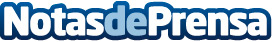 El nuevo Opel Corsa debuta en París con Claudia Schiffer  Datos de contacto:Nota de prensa publicada en: https://www.notasdeprensa.es/el-nuevo-opel-corsa-debuta-en-paris-con_1 Categorias: Automovilismo Industria Automotriz http://www.notasdeprensa.es